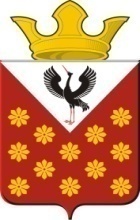 Российская  ФедерацияСвердловская областьБайкаловский районРаспоряжение главы Краснополянского сельского поселенияот   16 мая 2019 года № 55  О внесении изменений в Распоряжении от 03 марта 2016 года № 30 создании комиссии по обследованию объектов социальной, инженерной и транспортной инфраструктур, в части обеспечения беспрепятственного доступа инвалидов, расположенных на территории муниципального образования Краснополянское сельское поселениеВ связи с проведением обследования объектов социальной, инженерной и транспортной инфраструктур, в части обеспечения беспрепятственного доступа инвалидов, расположенных на территории муниципального образования Краснополянское сельское поселение, руководствуясь Федеральным законом от 06 октября 2003 года № 131-ФЗ «Об общих принципах организации местного самоуправления в Российской Федерации», на основании  Устава муниципального образования Краснополянское сельское поселение,1. Внести изменения в Распоряжение Администрации муниципального образования Краснополянское сельское поселение от 03 марта 2016 года № 30 «О создании комиссию по обследованию объектов социальной, инженерной и транспортной инфраструктур, в части обеспечения беспрепятственного доступа инвалидов, расположенных на территории муниципального образования Краснополянское сельское поселение» следующие изменения.2. Внести изменения в состав комиссии по обследованию объектов социальной, инженерной и транспортной инфраструктур, в части обеспечения беспрепятственного доступа инвалидов, расположенных на территории муниципального образования Краснополянское сельское поселение (приложение 1).3. Настоящее Распоряжение подлежит размещению на официальном сайте администрации  муниципального образования Краснополянского сельского поселения www.krasnopolyanskoe.ru.      4.   Контроль за исполнением настоящего Распоряжения возложить на заместителя главы администрации по социальным вопросам А.Б. Нуртазинову.Глав муниципального образованияКраснополянского сельского поселения                                                              Л.А. ФедотоваПриложение 1УТВЕРЖДЕНОРаспоряжением  Администрациимуниципального образованияКраснополянское сельское поселение от  16 мая 2019 года № 5Составкомиссии по обследованию объектов социальной, инженерной и транспортной инфраструктур, в части обеспечения беспрепятственного доступа инвалидов, расположенных на территории муниципального образования Краснополянское сельское поселение1. Л.А. Федотова, Глава Администрации муниципального образования Краснополянское сельское поселение - председатель комиссии. 2. А.Н. Снигирев, заместитель главы  Администрации муниципального образования Краснополянское сельское поселение (по местному хозяйству и ЖКХ) - заместитель председателя комиссии.3. А.Б. Нуртазинова  заместитель главы  Администрации муниципального образования Краснополянское сельское поселение (по социальным вопросам) - секретарь комиссии.Члены комиссии:4. Э.А. Шевелева специалист 1 категории заместитель главы  Администрации муниципального образования Краснополянское сельское поселение (по имущественным отношениям).5. Дягилева Н.В. Директор МБУ «Культурного-Досугово Центра Краснополянского сельского поселение».